Mrągowskie Towarzystwo Regatowe „Czos”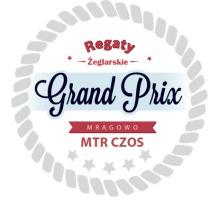 3-4 lipca 2021Regaty eliminacyjneŻeglarskiego Grand Prix Mrągowa 2021Forsell CupPuchar Laser MastersPuchar FINN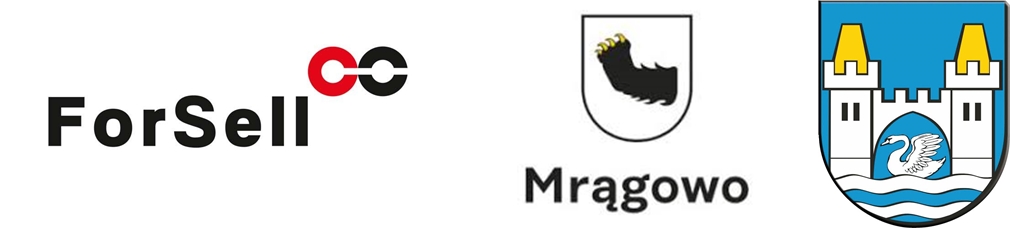 ZAWIADOMIENIE O REGATACH1. Regaty zostaną rozegrane w dniach 3.07 – 04.07.2021 r. na Jeziorze Czos.2. Biuro regat: Ekomarina Mrągowo, tel. 695071192, 6016813343. Port regat: Ekomarina Mrągowo4. Organizator: Mrągowskie Towarzystwo Regatowe „Czos”, 11-700 Mrągowo, ul. Jaszczurcza Góra 6; Komandorem regat jest Lidia Kowal, tel. 6042529005. Regaty posiadają licencję Polskiego Związku Żeglarskiego.6. Regaty zostaną rozegrane zgodnie z Przepisami Regatowymi Żeglarstwa 2021 – 2024, niniejszym zawiadomieniem oraz instrukcją żeglugi.  7. Eliminacyjne regaty Żeglarskiego Grand Prix Mrągowa zostaną rozegrane w klasach: kabinowe, otwarto pokładowe, Mariner 600 , Open. Dodatkowo klasyfikowani będą zawodnicy Laser Masters oraz FINN.8. Możliwość wypożyczenia odpłatnie jachtu Mariner 600 na regaty; tel. 5016388719. Przewiduje się rozegranie 8 wyścigów. W przypadku rozegrania więcej niż 4 wyścigów, najgorszy wynik krótkodystansowy zostanie odrzucony.10.  Limit minimalny jachtów w poszczególnych klasach koniecznych do uznania regat za odbyte ustala się na cztery.11. Regaty zostaną uznane za ważne przy rozegraniu jednego wyścigu.12. Wpisowe do regat wynosi: 60 zł osoby dorosłe i 40 zł od dzieci i uczniów13. Zapisy przyjmowane są drogą elektroniczną (druk zgłoszenia dostępny do pobrania na stronie regaty.mragowo.pl); konto do wpłat: 77 9350 0001 0261 2348 1002 0001; prosimy o potwierdzenie przelewu na e-mail: regaty.czos@gmail.com14. W sytuacjach wyjątkowych biuro regat będzie czynne w dniu 3.07.2021 r. w godzinach 8.00-11.00.15. Instrukcja żeglugi będzie dostępna dla zawodników po zgłoszeniu się do regat i zostanie dokładnie omówiona na odprawie sterników.16. Organizator zapewnia nieodpłatnie: slipowanie jachtów na terenie Ekomarina parking dla samochodów i przyczep postój przy kei 17. Uczestnicy regat zobowiązani są do noszenia opasek identyfikacyjnych na czas zawodów.18. Nagrody: Załogi klasyfikowane w klasach jachty kabinowe, otwarto pokładowe, OPEN, Mariner 600, Laser Masters oraz FINN na I miejscu otrzymają nagrody pamiątkowe i dyplomy. Pozostałe załogi otrzymają dyplomy.Nagrody rzeczowe zostaną rozlosowane pośród uczestników regat.19. Załoga jachtu zgłaszająca się do regat wyraża zgodę na bezpłatne wykorzystanie przez Organizatora i sponsorów swego wizerunku, nazwiska i głosu w środkach masowego przekazu oraz w materiałach dotyczących regat w celu reklamy i promocji regat. 20. Na jachcie podczas wyścigu powinna znajdować się taka ilość osób, jaka została zgłoszona do regat. Wniosek (w formie pisemnej) o zamianę członka załogi należy złożyć przed rozpoczęciem wyścigu. Zamiana może nastąpić tylko z przyczyn losowych, za zgodą Sędziego Głównego. 21. Wszyscy uczestnicy biorą udział w regatach na własną odpowiedzialność. Żadna z czynności wykonana lub niewykonana przez Organizatora nie zwalnia uczestników regat od ponoszenia odpowiedzialności za jakąkolwiek szkodę spowodowaną przez zawodnika, lub jego jacht wynikającą z udziału w regatach. 22. Organizator nie przyjmuje żadnej odpowiedzialności za uszkodzenia sprzętu, lub osób albo śmierć wynikłe w związku z regatami, przed ich rozpoczęciem, podczas lub po regatach. 23. Ubezpieczenie: wymagane bezwzględnie ubezpieczenie OC jachtów, lub sterników zgłoszonych do regat. Brak ważnej polisy OC będzie skutkował nie przyjęciem zgłoszenia do regat. 24. Sternik jachtu musi posiadać licencję amatorską lub sportową wydawaną przez Polski Związek Żeglarski25. Zawodnicy wypełniając druk zgłoszenia do regat zobowiązują się do przestrzegania wszystkich obowiązujących aktualnie zasad dotyczących przeciwdziałaniu rozprzestrzeniania się pandemii koronawirusa COVID-19 wskazanych przez GIS, MZ i MS oraz zaleceń PZŻ i poleceń Organizatora.Plan regatSobota 3 lipca8.00 – 11.00 Zapisy do regat – biuro regat  11.00 Uroczyste otwarcie regat – port plaża miejska (przy Ekomarinie)11.15 Odprawa sterników 12.10 Start do regat19.00 Kolacja żeglarska – Snack Bar Mrągowo (naprzeciwko amfiteatru)Niedziela 4 sierpniaStart do regat według komunikatu sędziego – biuro regat 14.00 Oficjalne zakończenie regat – port przy plaży miejskiej (przy Ekomarinie)Dostępne darmowe atrakcje w ramach DNI MRĄGOWA 2021Piątek 2 lipca 2021r.Amfiteatr nad jeziorem Czos20.00   MESAJAH21.30 MROZUSobota 3 lipca 2021r.Plac Unii Europejskiej12.00   FESTIWAL SMAKÓW FOOD TRUCKÓW15.00  HOLI FESTIWAL ŚWIĘTO KOLORÓW, prezentacje DJ-ów; ul. Sobczyńskiego19.00   BARANOVSKI  21.00   BARTEK KRÓLIK22.30   POKAZ FIRESHOW Teatru Los Fuegos; ul. SobczyńskiegoSkwer Jana Pawła II13.00  Animacje cyrkowe dla dzieci z Teatrem Los Fuegos16.30  Orkiestra Dęta Mrongovia17.00  Spotkanie z Piotrem Wołoszem – śpiewakiem, inicjatorem Festiwalu Operowego Belcanto i gośćmi„Czos na mrągowskich plastyków” – Mini PLENER i wystawaMrągowskie Centrum Kultury18.00  Finisaż wystawy III Ogólnopolskiego Konkursu na rysunek prasowy im. Aleksandra WołosaNiedziela 4 lipca 2021r.Plac Unii Europejskiej12.00  FESTIWAL SMAKÓW FOOD TRUCKÓW  16.00   Wręczenie wyróżnień zasłużonym mieszkańcom Mrągowa17.00   KOLOROWE GITARY19.00   THE BACKWARDS Beatlemania Show   Skwer Jana Pawła II14.00  Koncert zespołu SUKCES15.00  Spotkanie z Wojciechem Malajkatem – aktorem i reżyserem16.00  recital Cezarego Nowakowskiego„Czos na mrągowskich plastyków” – Mini PLENER i wystawaOferta noclegowa dla uczestników regat i osób towarzyszących w Hotelach i pensjonatach współpracujących z MTR Czos:Camping CezarUl. Jaszczurcza Góra 1/6   Tel. 500 002 870Hotel Anek    Ul. Roosevelta 25Tel. 89 742 71 20Pensjonat WileńskiUl. Wileńska 8aTel. 897412837Hotel Mrągowo Resort &SPAUl. Giżycka 6Tel. 89 743 31 01